Реквізити навчальної дисципліниПрограма навчальної дисципліниОпис навчальної дисципліни, її мета, предмет вивчання та результати навчанняНавчальна дисципліна “Земельне право України” є вибірковою дисципліною навчального плану, циклу дисциплін професійної підготовки, яка сприяє підготовці фахівців з права. Студенти отримують теоретичні знання, практичні навички і уміння у сфері земельного права України щодо предмету, методу, системи і принципів земельного права; джерел земельного права України; поняття та елементів земельних правовідносин, підстав їх виникнення, поняття та змісту прав на землю, їх обмежень та обтяжень; поняття та змісту землеустрою, поняття та змісту охорони земель, публічного контролю за використанням та охороною земель, юридичної відповідальності за порушення земельного законодавства; застосовування знань з земельного права для розв’язання практичних завдань; інтерпретування та узагальнення нормативного складу земельного права; правильного застосування норм земельного права; письмового й усного представлення наукового і практичного матеріалу та його аргументування, що забезпечить належну фахову підготовку фахівців з права.Відповідно до вимог ОПП метою дисципліни є формування у студентів здатностей: - до абстрактного мислення, аналізу та синтезу (ЗК-1);-  застосовувати знання у практичних ситуаціях  (ЗК-2);- здатність вчитися і оволодівати сучасними знаннями (ЗК-7);- прагнення до збереження навколишнього середовища (ЗК-15);- розуміти соціальну природу правових відносин та їх правового регулювання (ФК-10);- здатність аналізувати правові проблеми, формувати та обґрунтовувати правові позиції (ФК-12); - здатність до критичного та системного аналізу правових явищ і застосування набутих знань у професійній діяльності (ФК-13);- здатність здійснювати правову оцінку, розуміючи особливості інформаційних правовідносин  (ФК 21).  В результаті засвоєння дисципліни студенти зможуть: самостійно працювати з правовими джерелами земельного законодавства; вирішувати правові ситуації на практиці стосовно регулювання земельних правових відносин; аналізувати нормативно-правові акти і правові явища, пов’язані з земельними правовідносинами;складати необхідні юридичні документи пов’язанні з зеемльними правовідносинами.Пререквізити та постреквізити дисципліни (місце в структурно-логічній схемі навчання за відповідною освітньою програмою)Для вивчення дисципліни студенту бажано мати навички використання текстового редактора на комп’ютері, навички роботи з електронними базами законодавства. За структурно-логічною схемою програми підготовки бакалавра приступати до вивчення «Земельного права» треба після вивчення таких дисциплін Як «Теорія держави та права», «Адміністративне право», «Екологічне право», «Господарське право», «Цивільне право», «Кримінальне право»  та ін. Зміст навчальної дисципліни Навчальні матеріали та ресурсиДля успішного вивчення дисципліни достатньо опрацьовувати навчальний матеріал, який викладається на лекціях, а також ознайомитись з: Базова література:Екологічне та земельне право України : тестові завдання : навчально-методичний посібник / Н.В. Войцеховський, Р.О. Гаврилюк, І.В. Ковбас, К.А. Козмуляк [та 4 інших] ; за загальною редакцією Р. Гаврилюк ; Міністерство освіти і науки України, Чернівецький національний університет імені Юрія Федьковича. Чернівці, 2020. 279 с.Земельне право України : навчальний посібник / Є.І. Федик, С.Є. Федик, Р.Є. Гентош, І.М. Луцький, О.С. Котуха. Львів, 2019. 217 с.Земельне право у схемах і таблицях : навчальний посібник / Н.І. Дуравкіна ; Міністерство внутрішніх справ, Харківський національний університет внутрішніх справ, Сумська філія. Суми, 2018. 99 с.Земельне право України : навчальний посібник / Бичкова С.С., Бурлака О.С., Веренкіотова О.В., Калінюк А.Л., [ та 7 інших ] ; за редакцією В.П. Мироненко. Міністерство внутрішніх справ ; Національна академія внутрішніх справ. Київ, 2018. 349с.Набуття і реалізація прав на землю в Україні : навчальний посібник / [А.Й. Годованюк та ін.] ; за редакцією І.І. Каракаша ; Міністерство освіти і науки України, Національний університет "Одеська юридична академія". Одеса, 2016. 328 с.4.2. Допоміжна література:1. Корнєєв Ю.В., Земельне право України: Навчальний посібник. – К.: Центр навчальної літератури, 2019. – 200с.	2. Земельне право : посіб. для підгот. до іспиту / [М. В. Шульга, В. І. Гордєєв, Д. В. Санніков та ін.]. – Харків : Право, 2019. – 278 с.	3.Корнєєв Ю.В. У співавторстві  Григоренко   А.В.., Григоренко  Л.С., Пєтков С.В.  та ін. Земельний кодекс України. Науково-практичний коментар [текст]  Станом на 1 вересня 2015 р. / Григоренко   А.В.., Григоренко  Л.С., Пєтков С.В. та ін.. – К: «Центр учбової літератури», 2015. – 536 с. 4. Мірошниченко А. М. М 64 Земельне право України: Підручник. - 2-ге видання, допов. і перероб. - К.: Алерта; ЦУЛ, 2011. - 678 с.5. Земельне право України: навч. посіб. / [І. І. Каракаш та ін.]; за ред. І. І. Каракаша і Т. Є. Харитонової. 2-ге вид. переробл. і допов. Одеса: Юрид. літра, 2017. 588 с.4. 3 . Інформаційні ресурси:1. Офіційний веб-сайт Верховної Ради України: http://portal.rada.gov.ua2. Офіційний веб-сайт Кабінету Міністрів України: http:// kmu.gov.ua3. Офіційний веб-сайт Президента України: http:// president.gov.ua4. Офіційний веб-сайт Міністерства юстиції України: http:// www.minjust.gov.ua5. Правовий портал: http://ukr-pravo.at.ua/6. Наукова юридична періодика України: http://www.nbuv.gov.ua/nyub/journals.html7. Юридичні інформаційні ресурси: http://irbis-nbuv.gov.ua/info_law.html8. Всеукраїнський юридичний портал: http://jurconsult.net.ua/9. Єдиний реєстр судових рішень: http://reyestr.court.gov.ua/Навчальний контентМетодика опанування навчальної дисципліни (освітнього компонента)Лекційні заняттяСемінарські (практичні) заняттяОсновні завдання циклу семінарських (практичних) занять: сформувати у студентів: вільне поняття та володіння термінологією земельно-правових відносин; вивчити досвід роботи з регулювання земельно-правових відносин; вміння оцінювати зміст документу, орієнтуватись у його структурі, формуючи відповідні правові позиції; вміння вирішувати практичні ситуації використовуючи існуючу нормативно-правову базу; 6.Самостійна робота студентаТема 1.1. Предмет, принципи, методи, система і джерела земельного права.              1. Визначити систему земельного права;2. Надати класифікацію джерел земельного права.Тема 1.2.  Земельні правовідносини.1. Назвати види земельних правовідносин. 2. Які регулятивні та охоронні земельні правовідносини, управлінські, господарські, земельно-екологічні та процесуальні земельні правовідносини? 3.Надатим класифікацію земельних правовідносин.4. Встановити суб’єкти та об’єкти земельних правовідносин. 5. Що таке зміст земельних правовідносин.Тема 1.3.   Правове регулювання управління у галузі використання та охорони земель. 1. В чому суть контролю за використанням та охороною земель. 2. В чому суть моніторингу земель. 3.Встановити поняття ведення державного земельного кадастру. 4.Як відбувається державна реєстрація прав на землю. Тема 1.4.   Правове регулювання ринкового обігу земельних ділянок 1.Вкажіть окремі види договорів щодо земельних ділянок: договору купівлі-продажу земельної ділянки, договору міни земельної ділянки, договору дарування земельної ділянки. 2. Як відбувається правове регулювання застави земельних ділянок. 3. Вкажіть особливості спадкування земельних ділянок. 4. Як відбувається продаж земельних ділянок на конкурентних засадах.Тема 1.5. Правова охорона земель1. Як відбувається використання земельних ділянок, забруднених небезпечними речовинами. Поняття техногенно забруднених земель. 2. Встановити склад техногенно забруднених земель. Порядок використання техногенно забруднених земельних ділянок. 3. Що таке консервація деградованих, малопродуктивних і техногенно забруднених земель. Завдання контролю за використанням і охороною земель. 4. Як відбувається державний контроль за використанням і охороною земель та порядок його здійснення. 5. Як відбувається самоврядний і громадський контроль за використанням і охороною земель.6. Встановити зміст економічного стимулювання раціонального використання і охорони земель.Тема 1.6. Загальна характеристика права власності на землю 1. Встановити підстави виникнення права державної власності на землю. 2. Встановити підстави виникнення права комунальної власності на землю. 3. Встановити підстави виникнення права приватної власності на землю.4. Встановити підстави припинення права власності на земельну ділянку. 5. Які основні підстави й умови набуття прав на землю громадянами та юридичними особами.6. Які особливості набуття прав на землю територіальними громадами і державою7. Зазначити умови і порядок придбання і передачі земельних ділянок громадянам. Тема 2.1. Право землекористування             1. Які підстави припинення права користування земельною ділянкою.              2. Які підстави припинення договору оренди.             3.Вкажіть права землекористувачів.              4. Вкажіть обов’язки землекористувачів.              5. Вкажіть права та обов'язки орендодавця.              6. Вкажіть права та обов'язки орендаря.Тема 2.2. Обмеження та гарантії прав на землю1.Які Підстави та порядок припинення емфітевзису і суперфіцію. 2.В чому суть права добросусідства.3.Захист прав на землю. 4.Відшкодування збитків власникам землі та землекористувач. 5.Поняття і загальна характеристика земельних спорів. 6.Порядок вирішення земельних спорів. 7.Підвідомчість земельних спорів.Тема 2.3. Особливості правового регулювання різних категорій земель1.Правовий режим земель промисловості. 2.Правовий режим земель транспорту. 3.Правовий режим земель зв’язку. 4.Правовий режим земель енергетики. 5.Правовий режим земель оборони та іншого призначення.Тема 2.4. Правове регулювання використання земель, що особливо охороняються1.Склад земель історико-культурного призначення. 2.Особливості правового режиму земель історико-культурного призначення. 3.Поняття, склад земель лісогосподарського призначення. 4.Особливості правового режиму земель лісогосподарського призначення. 5.Загальна характеристика земель водного фонду.6. Особливості правового режиму земель водного фонду.Тема 2.5. Відповідальність за порушення земельного законодавства  1. Повноваження державних органів, на які покладено розгляд справ про адміністративні і кримінальні правопорушення.2. Поняття адміністративного проступку, адміністративного стягнення. 3.Цивільно-правова відповідальність за порушення земельного законодавства.4.Дисциплінарна та матеріальна відповідальність за земельні правопорушення.5.Проблема визначення спеціального (земельно-правового) виду юридичної відповідальності за порушення земельного законодавства.Тема 2.6. Нововведення земельного законодавства та особливості впровадження земельної реформи  в Україні1.Суб’єкти земельної реформи. 2.Основні напрями здійснення земельної реформи.3. Зміст земельної реформи.4. Особливості правового забезпечення земельної реформи.Політика та контроль7.Політика навчальної дисципліни (освітнього компонента)Опрацьовуючи тематику навчальної дисципліни «Земельне право» студент повинен: знати: 1) на понятійному рівні теоретичні та доктринальні положення теорії земельного права 2) на фундаментальному рівні: історію становлення та розвитку земельного законодавства; парадигму та методологію земельного права. 3) на практично-творчому рівні: методику вирішення практичних завдань з земельного права. 5 - вміти: 1) на репродуктивному рівні: відтворювати основні поняття та конструкції земельного права; вирішувати тести та виконувати індивідуальні завдання; 2) алгоритмічному рівні: застосовувати загальні та спеціальні алгоритми аналізу інститутів земельного права, самостійно працювати з нормативно-правовими актами; 3) на евристичному рівні: аналізувати положення та інститути земельного права; використовувати дані науки земельного права для вирішення професійних завдань, оволодіти основними навичками практичного використання норм земельного законодавства; 4) на творчому рівні:  вичерпно, логічно і творчо викладати інформацію в усній і письмовій формі; ґрунтовно висловлюватися та дискувати, пов’язуючи при цьому теоретичний матеріал з земельного права.Відвідуваність і виконання завданьВідвідуваність лекцій є не обов’язково, але для більш якісного розуміння земельно-правових відносин, систематизації навчального матеріалу та отримання роз’яснень стосовно питань підготовки до семінарського заняття, студенту все ж таки бажано відвідувати лекційні заняття. Відпрацьовувати пропущенні лекції не потрібно. Пропустивши лекцію студент має самостійно відпрацювати її матеріал.Відвідуваність семінарських (практичних) занять для студента є обов’язковою. На семінарському занятті студент має прийняти активну участь у розгляді питань семінарського заняття, при необхідності доповнювати виступаючих, приймати участь в дискусії та виконувати завдання, що передбачені планом семінарського заняття – до цих завдань відносяться вирішення тестових завдань; розгляд і вирішення практичних ситуацій, відповідь на питання у формі презентації тощо. За всі зазначені види діяльності наприкінці семінару студент отримує відповідні бали згідно РСО, що розташована нижче. За кожний семінар студент має отримати відповідний бал, сумарна кількість балів за семінарські заняття становитиме рейтинг студента з дисципліни, тобто пропуск хоча б одного семінарського заняття буде негативно впливати на загальний рейтинг вивчення дисципліни і сумарну кількість балів які міг отримати студент, але не отримав. Якщо семінарське заняття пропущено студентом через поважні причини ( є документальне підтвердження цьому) то студент за домовленістю з викладачем може відпрацювати пропущенні семінарські заняття – або на консультаціях згідно розкладу, який знаходиться на сайті кафедри, або в перервах семінарських заняттях.Також студентам можуть нараховуватися додаткові бали за виконання інших видів робіт: (написання реферату, підготовка презентації, написання тез на конференцію,  тощо).Робочу програму (силабус) - де розташовані теми лекцій, теми семінарських занять, вимоги до вивчення предмету, а також систему оцінювання - студент може переглянути через особистий кабінет системи «Кампус» або на сайті кафедри. Під час відповідей на поставлені питання семінарських занять студенту заборонено користуватися мобільним телефоном, ноутбуком, комп’ютером чи навушниками – така відповідь не буде зарахована. Адже метою семінарського заняття є не читання матеріалу, а розповідь і переказ раніше прочитаного матеріалу.  Форми роботи На лекціях викладач послідовно розглядає теми які передбачені робочою програмою (силабусом) до вивчення. На лекціях також допускається постановка питань окремим студентам чи всій аудиторії з боку викладача. Якщо студент має якісь питання до викладача під час лекції - він також може їх задавати.Форма проведення семінарського заняття передбачає з боку студента виконання всіх завдань згідно плану семінару: (виконання тестових завдань, вирішення практичних ситуацій, відповіді на поставлені питання чи доповнення відповідей, участь у дискусії тощо).Політика університетуАкадемічна доброчесністьПолітика та принципи академічної доброчесності визначені у розділі 3 Кодексу честі Національного технічного університету України «Київський політехнічний інститут імені Ігоря Сікорського». Детальніше: https://kpi.ua/code.(інша необхідна інформація стосовно академічної доброчесності) Норми етичної поведінкиНорми етичної поведінки студентів і працівників визначені у розділі 2 Кодексу честі Національного технічного університету України «Київський політехнічний інститут імені Ігоря Сікорського». Детальніше: https://kpi.ua/code. Види контролю та рейтингова система оцінювання результатів навчання (РСО)Поточний контроль: реалізується у формі опитування, експрес-опитування (тест-контроль), виступів на семінарських заняттях, контролю засвоєння навчального матеріалу, запланованого на самостійне опрацювання студентом (задачі, тестові завдання).Форми участі студентів у навчальному процесі, які підлягають поточному контролю:Виступ з основного питання.Усна доповідь.Доповнення, запитання до того, хто відповідає.Участь у дискусіях, інтерактивних формах організації заняття.Письмові завдання (тести, вирішення ситуативних завдань).Самостійне опрацювання тем.Підготовка тез, наукових текстів (статті). Систематичність роботи на семінарських заняттях, активність під час обговорення питань.Підготовка презентацій або рефератів.Календарний контроль: провадиться двічі на семестр як моніторинг поточного стану виконання вимог Силабусу згідно графіку Університету.Семестровий контроль: залікУмови допуску до семестрового контролю: відсутність заборгованостей у студентів з дисципліни; мінімум одна позитивна атестація.Студенти, які набрали протягом семестру 0-49 балів, до заліку не допускаються.Студенти, які набрали протягом семестру 50-59 балів, зобов'язані складати залік.Студенти, які набрали упродовж семестру рейтинг 60 балів і більше, отримують оцінку «автоматом» або складають залік (виконують залікову контрольну роботу для підвищення значення своєї рейтингової оцінки, але при цьому набрані впродовж семестру бали анулюються).Викладач оцінює роботу студента на кожному семінарському занятті, але конкретна підсумкова кількість балів за роботу на семінарах виставляється викладачем під час першого і другого етапу атестації згідно графіку Університету (за результатами роботи на семінарських заняттях) навчання автоматично відображається в його особистому кабінеті в системі http://ecampus.kpi.ua/.Система оцінювання   Рейтинг студента з дисципліни складається з балів, що отримуються за:1) відповіді чи доповнення на семінарських заняттях, вирішення тестових завдань чи практичних ситуацій у процесі дискусії на семінарських заняттях, написання модульної контрольної роботи.Студент отримає найвищий рейтинг, якщо він бере активну участь на семінарських заняттях, переважно надає повні та аргументовані відповіді, логічно їх викладає, висловлює власну позицію з дискусійних питань, позицію викладає чітко і логічно, обґрунтовує її належним чином.Пропущені заняття, неточності, неповнота, помилки у відповідях, порушення встановлених вимог та логіки викладення спричиняють зниження рейтингу студента. Для якісної підготовки до семінарського заняття студенту треба опрацювати матеріал лекції та інші джерела які більш ширше розкривають питання зазначені для семінарського заняття. З тематикою лекцій і питань що виносяться на семінар студент може ознайомитись в робочій програмі дисципліни (силабусі) яка розташована в  «Кампусі».Викладач оцінює роботу студента на кожному практичному занятті, але конкретна підсумкова кількість балів за роботу на практичних заняттях виставляється викладачем під час першого і другого етапу проміжної атестації – згідно графіку Університету. Всі результати роботи доводяться до студента на семінарському занятті і заносяться в «Кампус», де студент через особистий кабінет може їх подивитись і перевірити. Більш конкретні критерії оцінювання результатів навчання студента визначені у положенні про РСО з дисципліни, що є додатком до Робочої програми.   У разі незгоди студента з оцінкою його роботи викладачем, студент може оскаржити цю оцінку, подавши відповідну скаргу викладачу не пізніше наступного дня після ознайомлення студента з виставленою викладачем оцінкою. Скарга розглядатиметься за процедурами, встановленими університетом.Система рейтингових (вагових) балів та критерії оцінюванняТаблиця 8.1Оцінювання окремих видів навчальної роботи студентаСистема оцінювання студента за одне семінарське заняття (максимальна кількість балів на 1 семінарському занятті складає 7 балів. Якщо студент отримав на семінарі оцінку за вирішення тестів чи вирішення задачі, крім того отримав оцінку за усну відповідь то йому виставляється середньо-арифметична оцінка, чка не може перевищувати 7 балів.Виконаний вид навчальної роботи зараховується студенту, якщо він отримав за нього позитивну оцінку за національною шкалою (табл. 8.2).Таблиця 8.2Відповідність рейтингових оцінок за окремі види навчальної роботив балах оцінкам за національною шкалоюСума   вагових  балів   контрольних   заходів  протягом  семестру  складає:  RD = 100 балів.Сума балів переводиться до залікової оцінки згідно з таблицею.Дистанційне навчанняМожливе синхронне дистанційне навчання з використанням платформ для відео-конференцій та освітньої платформи для дистанційного навчання в університеті.Перелік питань, які виносяться на модульну контрольну роботу та семестровий контроль (залік), наведено у Додатку А до Силабусу.Робочу програму навчальної дисципліни (силабус):Складено доцентом кафедри господарського та адміністративного права, к.ю.н, доцентом, Корнєєвим Юрієм ВалентиновичемУхвалено кафедрою господарського та адміністративного права (протокол № ___ від ____________)Погоджено Методичною радою Університету  (протокол № __ від _____________)Додаток АПЕРЕЛІК ПИТАНЬ ДЛЯ ЗАЛІКУ З ЗЕМЕЛЬНОГО ПРАВА1. Поняття і предмет земельного права. 2. Методи регулювання в земельному праві. 3. Принципи земельного права: загально-правові та спеціально-правові принципи. 4. Співвідношення земельного права із суміжними галузями права. 5. Система сучасного земельного права. 6. Виникнення та існування земельного права на сучасній території України. 7. Впровадження реформаторських заходів на українських землях та їх вплив на перетворення земельних відносин. 8. Сучасний період розвитку земельного законодавства і права в Україні. 9. Поняття і класифікація джерел земельного права. 10. Конституційні основи земельного права і їх значення для розвитку земельного законодавства. 11. Міжнародні конвенції, багатосторонні міждержавні угоди і двосторонні договори як джерела земельного права. 12. Підзаконні нормативно-правові акти як джерела земельного права. 13. Нормативні акти місцевих органів виконавчої влади і органів місцевого самоврядування. 14. Поняття та види земельних правовідносин. 15.Суб'єкти, об'єкти та зміст земельних правовідносин. 16. Підстави виникнення, зміни та припинення земельних правовідносин. 17. Поняття та основні ознаки права земельної власності. 18. Земля як об’єкт права власності на землю. 19. Суб’єкти права власності на землю. 20. Право приватної власності на землю. 21. Право комунальної власності на землю. 22. Право державної власності на землю. 23. Право власності на землю іноземних громадян, іноземних юридичних осіб та іноземних держав. 24. Право спільної часткової та спільної сумісної власності на земельну ділянку та особливості їх здійснення. 25. Зміст права власності на землю. 26. Основні права й обов’язки власників земельних ділянок та межі їх належного здійснення. 27. Поняття, особливості та принципи права землекористування. 28. Право постійного землекористування. 29. Право орендного землекористування. Умови та порядок укладення договору оренди земельної ділянки. 30. Право концесійного землекористування. Особливості укладення та змісту концесійного договору на землекористування. 31.Права та обов’язки землекористувачів та межі їх належного здійснення. 32. Земельні сервітути, їх юридична природа та засади правового регулювання. 33. Поняття і зміст добросусідства в земельному праві. 34. Поняття і види обмежень прав на землю у публічно-правових та приватноправових інтересах. 35. Правовий режим зон, що підлягають спеціальній охороні як вид обмеження прав на землю. 36. Основні підстави й умови набуття прав на землю громадянами та юридичними особами. 37. Особливості набуття прав на землю територіальними громадами і державою за чинними земельно-правовими нормами. 38. Умови і порядок придбання та передачі земельних ділянок громадянам. 39. Умови і порядок передачі земельних ділянок юридичним особам у постійне користування та в оренду. 40. Виникнення, посвідчення і реєстрація прав на земельні ділянки та їх юридичне значення. 41. Правове регулювання застави земельних ділянок. 42. Особливості спадкування земельних ділянок. 43. Загальні підстави припинення права власності на землю та права користування земельною ділянкою. 44. Способи і порядок припинення права власності на землю та права користування земельною ділянкою. 45. Особливості застосування спеціальних підстав припинення права власності на землю. 46. Умови припинення права постійного землекористування. 47. Порядок погодження вилучення та викупу земельних ділянок. 48. Загальна характеристика гарантій прав на землю. 49. Юридичні засоби захисту прав на земельні ділянки. 50. Правове забезпечення відшкодування збитків власникам землі та землекористувачам. 51. Умови та порядок відшкодування збитків власникам землі та землекористувачам. 52. Причини виникнення, основні види та правові засади вирішення земельних спорів. 53. Органи, що вирішують земельні спори, порядок їх розгляду та вирішення. 54. Поняття та функції управління у галузі використання та охорони земельних ресурсів. 55. Умови та порядок встановлення та зміна меж адміністративно-територіальних утворень. 56. Правові засади районування земель.57. Правові засади зонування земель. 58. Поняття і зміст землеустрою. 59. Види землеустрою, система землевпорядних органів та їх функцій. Землевпорядний процес. 60. Державний земельний кадастр та значення його ведення. 61. Складові частини державного земельного кадастру. 62. Державний контроль за використанням і охороною земель. 63. Державні органи із здійснення контролю за використанням і охороною земель та їх основні функції. 64. Самоврядний та громадський контроль за використанням і охороною земель. 65. Моніторинг земельних ресурсів та його значення. 66. Поняття і зміст правової охорони земельних ресурсів. 67. Особливості правової охорони земель при здійсненні господарської діяльності. 68.Правова охорона ґрунтів: стандартизація та нормування в галузі охорони ґрунтів; відтворення родючості ґрунтів та рекультивація порушених земель. 69. Правовий режим екологічно уражених земель. 70. Правові вимоги щодо консервації деградованих, малопродуктивних та техногенно забруднених земель. 71. Правова характеристика змісту економічного стимулювання раціонального використання та охорони земель. 72. Правові засади проведення оцінки земель. 73. Правові засади плати за землю: вплив плати за землю на раціональне використання та ефективну охорону земельних ресурсів. 74. Пільги щодо плати за землю та умови і порядок їх застосування. 75.Умови та призначення відшкодування втрат сільськогосподарського та лісогосподарського виробництва. 76. Поняття юридичної відповідальності за земельні правопорушення. 77. Склад земельного правопорушення як підстави юридичної відповідальності. 78..Кримінальна та адміністративна відповідальність за порушення земельного законодавства. 79. Особливості застосування цивільно-правової відповідальності за порушення земельного законодавства. 80.Можливості застосування дисциплінарної та матеріальної відповідальності за правопорушення у земельних відносинах. 81.Визначення та застосування спеціального виду юридичної відповідальності за порушення земельного законодавства. 82.Поняття і склад земель сільськогосподарського призначення. 83. Землі сільськогосподарського призначення як об’єкт правового регулювання. 84. Суб’єктний склад власників та користувачів земель сільськогосподарського призначення. 85. Особливості правового режиму земель сільськогосподарського призначення. 86. Права та обов’язки сільськогосподарських землекористувачів. 87. Поняття та склад земель житлової та громадської забудови. 88. Правове регулювання використання земель житлової та громадської забудови: умови і порядок надання та вилучення земель у містах та інших населених пунктах. 89. Правові вимоги щодо використання земельних ділянок для індивідуального житлового, господарського і гаражного будівництва. 90. Використання земельних ділянок для кооперативного житлового і гаражного будівництва. 91. Особливості використання земельних ділянок державного та комунального житлового фонду. 92. Правовий режим земель водно-болотних угідь міжнародного значення. 93. Правовий режим земельних ділянок та природних об’єктів, що мають особливу наукову цінність. 94.Поняття і склад земель оздоровчого призначення. 95. Особливості надання земель оздоровчого призначення. 96. Умови і порядок використання земель оздоровчого призначення. 97.Правовий режим округів і зон санітарної (гірничо-санітарної) охорони земель оздоровчого призначення. 98. Поняття і склад земель рекреаційного призначення. 99. Правовий режим земель рекреаційного призначення. 100. Спеціальні правові режими земель рекреаційного призначення. 101. Особливості правового режиму земель рекреаційного призначення у межах населених пунктів. 102. .Особливості правового режиму земель вільних економічних зон туристсько-рекреаційного типу. 103. Поняття і склад земель історико-культурного призначення. 104. Правовий режим земель історико-культурного призначення. 105. Спеціальні правові режими земель історико-культурного призначення. 106. Правовий режим охоронних зон пам’яток культури. 107. Поняття і характеристика правового режиму земель лісогосподарського призначення. 108. Умови і порядок надання земель лісогосподарського призначення та зміна їх цільового призначення. 109. Правове регулювання використання земель лісогосподарського призначення. 110. Поняття, склад та характеристика правового режиму земель водного фонду. 111. Правове регулювання використання земель водного фонду.112. .Особливості правового режиму прибережних захисних смуг, смуг відведення і берегових смуг водних шляхів. 113. Правовий режим територій і зон санітарної охорони водних об'єктів. 114. Загальна характеристика правового режиму земель промисловості, транспорту, зв’язку, енергетики, оборони та іншого призначення. 115. Правовий режим земель промислових підприємств: порядок надання та вилучення земель, умови використання промислових земельних ділянок. 116. Правовий режим земель транспорту: правова регламентація транспортного землекористування в залежності від видів транспорту. 117. Особливості використання та охорони земель, наданих морському та річковому транспорту.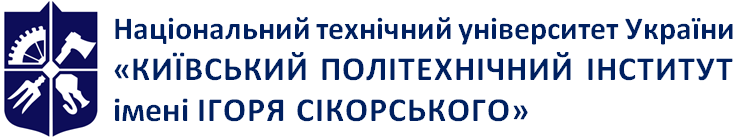 Емблема 
кафедри (за наявності)Кафедра господарського та адміністративного праваЗемельне правоРобоча програма навчальної дисципліни (Силабус)Земельне правоРобоча програма навчальної дисципліни (Силабус)Земельне правоРобоча програма навчальної дисципліни (Силабус)Рівень вищої освітиПерший (бакалаврський)   
 Галузь знань08 ПравоСпеціальність081 «Право»Освітня програмаПравоСтатус дисципліниВибірковаФорма навчанняочна(денна);  Рік підготовки, семестр4 курс, осінній   семестрОбсяг дисципліни120 годин/ 4 ECTSСеместровий контроль/ контрольні заходиЗалікРозклад занятьЛекції: п’ятниця І тиждень 12.20-13.55; п’ятниця ІІ тиждень 12.20-13.55;Практичні: понеділок І тиждень 12.20-13.55; п’ятниця І тиждень 10.25-12.00; п’ятниця ІІ тиждень 8.30-10.05; 10.25-12.00;Мова викладанняУкраїнськаІнформація про 
керівника курсу / викладачівЛектор: к.ю.н, доцент, Корнєєв Юрій Валентинович, Korneev310@gmail.com. 068-355-43-02 (Вайбер) (Телеграм)Практичні / Семінарські: к.ю.н, доцент, Корнєєв Юрій Валентинович, Korneev310@gmail.com. 068-355-43-02 (Вайбер) (Телеграм)Розміщення курсуПосилання на дистанційний ресурс ( ZOOM)Назви розділів і темНазви розділів і темКількість годинКількість годинКількість годинКількість годинНазви розділів і темНазви розділів і темВсьогоу тому числіу тому числіу тому числіНазви розділів і темНазви розділів і темВсьогоЛекціїПрактичні (семінарські)СРС112345Розділ 1.  Загальні положення земельно-правових відносинРозділ 1.  Загальні положення земельно-правових відносинРозділ 1.  Загальні положення земельно-правових відносинРозділ 1.  Загальні положення земельно-правових відносинРозділ 1.  Загальні положення земельно-правових відносинРозділ 1.  Загальні положення земельно-правових відносинТема 1.1. Предмет, принципи, методи, система і джерела земельного права.Тема 1.1. Предмет, принципи, методи, система і джерела земельного права.10226  Тема 1. 2. Земельні правовідносини.  Тема 1. 2. Земельні правовідносини.10226Тема 1.3.  Правове регулювання управління у галузі використання та охорони земель.Тема 1.3.  Правове регулювання управління у галузі використання та охорони земель.10226Тема 1.4. Правове регулювання ринкового обігу земельних ділянокТема 1.4. Правове регулювання ринкового обігу земельних ділянок10226Тема 1.5. Правова охорона земельТема 1.5. Правова охорона земель10226Тема 1.6. Загальна характеристика права власності на землюТема 1.6. Загальна характеристика права власності на землю10226Разом за розділом 1Разом за розділом 160121236Розділ 2. Види права землекористування та особливості правового регулювання відповідних категорій земельРозділ 2. Види права землекористування та особливості правового регулювання відповідних категорій земельРозділ 2. Види права землекористування та особливості правового регулювання відповідних категорій земельРозділ 2. Види права землекористування та особливості правового регулювання відповідних категорій земельРозділ 2. Види права землекористування та особливості правового регулювання відповідних категорій земельРозділ 2. Види права землекористування та особливості правового регулювання відповідних категорій земельТема 2.1. Право землекористування99225Тема 2.2. Обмеження та гарантії прав на землю99225Тема 2.3. Особливості правового регулювання різних категорій земель99225Тема 2.4. Правове регулювання використання земель, що особливо охороняються99225Тема 2.5. Відповідальність за порушення земельного законодавства99225Тема 2.6. Нововведення земельного законодавства та особливості впровадження земельної реформи  в Україні88215Модульна контрольна робота3312Разом за розділом 25656121232Залік44022Всього годин 120120242472№№ З/ПНазва теми лекції та перелік основних питань 
(завдання на СРС)1 Тема 1.1. Предмет, принципи, методи, система і джерела земельного права.Предмет земельного права. Особливості предмета земельного права. Поняття земельного права. Принципи земельного права. Загальні та спеціальні принципи.Методи земельного права. Імперативний та диспозитивний методи правового регулювання земельних відносин. Способи правового регулювання земельних відносин.Поняття системи земельного права. Основні інститути загальної частини земельного права. Структура особливої частини земельного права. Складові елементи спеціальної частини земельного права.Поняття джерел земельного права. Загальні риси джерел земельного права. Особливості джерел земельного права. Класифікація джерел земельного права. Конституція України як джерело земельного права. Види законів як джерел земельного права. Земельний кодекс України в системі джерел земельного права. Підзаконні акти як джерела земельного права.Завдання на СРС:1.Поняття та предмет земельного права.2.Розкрити методи земельного права.3.Дати характеристику загальним принципам земельного права.4.Дати характеристику спеціальним принципам земельного права.2Тема 1.2.  Земельні правовідносини. Поняття та особливості прав землекористувачів. Суб’єктивні і об’єктивні права землекористувачів. Класифікація прав землекористувачів. Конституційні права на безпечне для життя та здоров'я довкілля, відшкодування шкоди, заподіяної їх здоров'ю та майну негативним впливом навколишнього природного середовища, одержання екологічної інформації. Права землекористувачів, встановлені спеціальними природноресурсовими кодексами, законами та земельно-правові відносини, передбачені підзаконними нормативними актами. Гарантії реалізації екологічних прав громадян.Поняття та особливості земельних правовідносин. Види земельних правовідносин. Регулятивні та охоронні земельні правовідносини, управлінські, господарські, земельно-екологічні та процесуальні земельні правовідносини. Абсолютні земельні правовідносини. Підстави виникнення, зміна та припинення абсолютних земельних правовідносин. Особливості об’єктного, суб’єктного складу та змісту абсолютних земельних правовідносин. Класифікація земельних правовідносин. Суб’єкти та об’єкти земельних правовідносин. Зміст земельних правовідносин.Завдання на СРС:Поняття та особливості земельних правовідносин;Види земельних правовідносин;Зміст земельних правовідносин;Підстави виникнення і припинення земельних відносин.3 Тема 1.3.   Правове регулювання управління у галузі використання та охорони земель.                  Поняття, зміст та суб’єкти управління у галузі використання та охорони земель. Система і повноваження органів управління у галузі використання та охорони земель. Функції управління у галузі використання та охорони земель. Поняття меж адміністративно-територіальних утворень. Суб’єкти, які здійснюють встановлення та зміну меж адміністративно-територіальних утворень. Порядок встановлення та зміни меж адміністративно-територіальних утворень. Державне планування використання земель як важливий елемент системи регулювання земельних відносин. Загальнодержавні та регіональні програми використання та охорони земель. Природно-сільськогосподарське районування земель. Зонування земель. Поняття землеустрою.                     Суб’єкти землеустрою. Завдання землеустрою. Землевпорядний процес. Контроль за використанням та охороною земель як функція державного управління землями. Самоврядний та громадський контроль за використанням та охороною земель. Суб’єкти контролю за використанням та охороною земель. Мета та завдання контролю за використанням та охороною земель. Моніторинг земель як складова моніторингу навколишнього природного середовища. Загальнодержавні та регіональні програми моніторингу земель. Суб’єкти, які здійснюють моніторинг земель. Завдання та зміст моніторингу земель. Моніторинг родючості ґрунтів як складова моніторингу земель. Поняття та складові державного земельного кадастру. Порядок ведення державного земельного кадастру. Суб’єкти, які здійснюють ведення державного земельного кадастру. Завдання на СРС:Поняття та зміст управління в галузі використання та охорони земель;Система органів управління в галузі використання та охорони земель;Планування використання земель;Нормування та стандартизація у сфері використання та охорони земельних ділянок;Контроль за використанням та охороною земель;Моніторинг земель;Ведення державного земельного кадастру. Державна реєстрація прав на землю;Економічне стимулювання раціонального використання та охорони земель.4  Тема 1.4.   Правове регулювання ринкового обігу земельних ділянок              Поняття та особливості цивільно-правового обігу земельних ділянок. Поняття і класифікація ринку землі. Види земельного обігу. Спеціальні правила земельно-правових угод. Види та зміст цивільно-правових угод щодо земельних ділянок. Класифікація цивільно-правових угод. Окремі види договорів щодо земельних ділянок: договору купівлі-продажу земельної ділянки, договору міни земельної ділянки, договору дарування земельної ділянки. Правове регулювання застави земельних ділянок. Особливості спадкування земельних ділянок. Продаж земельних ділянок на конкурентних засадах.Завдання на СРС: 1. Інституційно-функціональне забезпечення ринкового обігу прав на земельні ділянки; 2. Обіг земельних ділянок (перехід прав на земельні ділянки);3. Продаж земельних ділянок або прав на них на конкурентних засадах (земельних торгах 4. Порядок залучення до земельних торгів осіб, які бажають прийняти в них участь; 5. Вилучення земельних ділянок для суспільних потреб;6. Порядок вилучення земельних ділянок для суспільних потреб;7. Органи державної влади, посадові особи, які мають право здійснювати вилучення земельних ділянок для суспільних потреб;5Тема 1.5. Правова охорона земель            Поняття, завдання і зміст охорони земель. Стандартизація і нормування у галузі охорони земель й відтворення родючості ґрунтів. Нормативні документи зі стандартизації в галузі охорони земель і відтворення родючості ґрунтів. Рекультивація. Рекультивація порушених земель. Охорона земель від забруднення небезпечними речовинами. Використання земельних ділянок, забруднених небезпечними речовинами. Охорона ґрунтів. Нормативи гранично допустимих концентрацій небезпечних речовин у ґрунтах. Використання земельних ділянок, забруднених небезпечними речовинами. Поняття техногенно забруднених земель. Склад техногенно забруднених земель. Порядок використання техногенно забруднених земельних ділянок. Консервація деградованих, малопродуктивних і техногенно забруднених земель. Завдання контролю за використанням і охороною земель. Державний контроль за використанням і охороною земель та порядок його здійснення. Самоврядний і громадський контроль за використанням і охороною земель. Зміст економічного стимулювання раціонального використання і охорони земель.Завдання на СРС:Поняття і зміст правової охорони земель;Загальна характеристика охорони земель;Суб’єкти та об’єкти правової охорони земель;Захист сільськогосподарських та лісогосподарських угідь від необґрунтованого їх вилучення для інших потреб;Консервація та рекультивація земель;Правова охорона ґрунтів;Нормування і стандартизація у галузі охорони земель;  Рекультивація земель;  Консервація земель; Особливості правової охорони ґрунтів;6Тема 1.6. Загальна характеристика права власності на землю            Поняття права власності на землю. Особливості права власності на землю.Зміст права власності на землю. Право володіння земельною ділянкою. Право користування земельною ділянкою. Право розпорядження земельною ділянкою.Форми власності на землю. Співвідношення форм права власності на землю. Об'єкти права власності в земельних відносинах. Суб'єкти права власності в земельних відносинах. Суб'єкти та об'єкти права державної власності на землю. Суб'єкти та об'єкти права комунальної власності на землю. Суб'єкти та об'єкти права приватної власності на землю. Суб'єкти права спільної власності на землю. Права та обов'язків власників земельних ділянок.Виникнення права власності на землю. Підстави виникнення права державної власності на землю. Підстави виникнення права комунальної власності на землю. Підстави виникнення права приватної власності на землю. Підстави припинення права власності на земельну ділянку. Основні підстави й умови набуття прав на землю громадянами та юридичними особами. Особливості набуття прав на землю територіальними громадами і державою. Умови і порядок придбання і передачі земельних ділянок громадянам. Умови і порядок надання земельних ділянок юридичним особам у постійне користування та в оренду. Виникнення та посвідчення прав на земельну ділянку.               Завдання на СРС:Правові форми власності на землю. Загальна характеристика державної, комунальної, приватної власності на землю;Поняття і зміст права власності на землю; Виникнення, зміна та припинення права власності на землю;Права та обов’язки власників земельних ділянок; Право землекористування. Суб’єкти та правові форми землекористування;Права землекористувачів. Обов’язки землекористувачів. Підстави припинення землекористування. 7Тема 2.1. Право землекористування             Поняття та характерні особливості права землекористування. Види права землекористування. Суб'єкти права землекористування. Об'єкт права землекористування.Поняття права постійного користування земельною ділянкою. Суб'єктами права постійного землекористування.Поняття оренди земельних ділянок. Ознаки оренди земельних ділянок. Договір оренди земельної ділянки. Сутність концесії.Припинення землекористування. Підставами припинення права користування земельною ділянкою. Підстави припинення договору оренди.Права землекористувачів. Обов’язки землекористувачів. Права та обов'язки орендодавця. Права та обов'язки орендаря.Завдання на СРС:Поняття, зміст та види права землекористування;Право постійного користування земельною ділянкою;Оренда земель;Концесійне землекористування;Право користування чужою земельною ділянкою;Підстави та порядок виникнення та припинення права користування земельною ділянкою.8 Тема 2.2. Обмеження та гарантії прав на землюПоняття обмежень та обтяжень прав на землю. Земельний сервітут як окремий різновид обтяжень прав на землю. Види земельних сервітутів. Підстави та порядок встановлення земельних сервітутів. Підстави та порядок припинення земельних сервітутів. Поняття емфітевзису і суперфіцію. Підстави та порядок встановлення емфітевзису і суперфіцію. Підстави та порядок припинення емфітевзису і суперфіцію. Право добросусідства.Захист прав на землю. Відшкодування збитків власникам землі та землекористувач. Поняття і загальна характеристика земельних спорів. Порядок вирішення земельних спорів. Підвідомчість земельних спорів.Завдання на СРС:Поняття та загальна характеристика обмежень прав на землю;Класифікація обмежень прав на землю;Поняття та загальна характеристика обтяжень прав на землю;Обмеження прав на землю, що випливають із правил добросусідства;Земельні сервітути як окремий різновид обтяжень прав на землю;Поняття та види гарантій прав на землю;Способи захисту прав на землі та їх реалізація.9Тема 2.3. Особливості правового регулювання різних категорій земель               Поняття і склад земель населених пунктів. Особливості правового режиму земель населених пунктів. Поняття і склад земель житлової та громадської забудови. Порядок використання земель житлової та громадської забудови. Особливості права власності на землю та права землекористування у межах населених пунктів. Поняття та склад земель промисловості, транспорту, зв’язку, енергетики, оборони та іншого призначення. Правовий режим земель промисловості. Правовий режим земель транспорту. Правовий режим земель зв’язку. Правовий режим земель енергетики. Правовий режим земель оборони та іншого призначення.Завдання на СРС:1.Поняття та склад земель населених пунктів;2.Особливості правового режиму земель у межах населених пунктів;3.Особливості права власності на землю у межах населених пунктів;4.Особливості права землекористування у межах населених пунктів;5.Особливості управління в сфері використання і охорони земель населених пунктів;6.Правовий режим поселень за межами населених пунктів;7.Поняття земель промисловості, транспорту, зв’язку, енергетики, оборони та іншого призначення;10        Тема 2.4. Правове регулювання використання земель, що особливо охороняються                Поняття і склад земель сільськогосподарського призначення. Суб’єкти права сільськогосподарського землекористування. Особливості правового режиму земель сільськогосподарського призначення. Поняття, склад земель природно-заповідного фонду та іншого природоохоронного призначення. Особливості правового режиму земель природно-заповідного фонду та іншого природоохоронного призначення.                  Поняття та склад земель оздоровчого призначення. Особливості правового режиму земель оздоровчого призначення. Склад земель історико-культурного призначення. Особливості правового режиму земель історико-культурного призначення. Поняття, склад земель лісогосподарського призначення. Особливості правового режиму земель лісогосподарського призначення. Загальна характеристика земель водного фонду. Особливості правового режиму земель водного фонду.Завдання на СРС:Поняття та склад земель лісогосподарського призначення;Особливості правового режиму земель лісогосподарського призначення;Право власності на землі лісогосподарського призначення;Право користування землями лісогосподарського призначення;Правовий режим земельних ділянок полезахисних лісосмуг та особливо захисних лісових ділянок;Поняття та склад земель водного фонду;Особливості правового режиму земель водного фонду;Право власності на землі водного фонду.11Тема 2.5. Відповідальність за порушення земельного законодавства              Поняття юридичної відповідальності за земельні правопорушення. Суб’єкти і об’єкти земельних правопорушень. Земельні правопорушення як підстава юридичної відповідальності. Класифікація земельних правопорушень. Види юридичної відповідальності за вчинення земельних правопорушень згідно чинного законодавства. Кримінальна та адміністративна відповідальність за порушення земельного законодавства. Повноваження державних органів, на які покладено розгляд справ про адміністративні і кримінальні правопорушення. Поняття адміністративного проступку, адміністративного стягнення. Цивільно-правова відповідальність за порушення земельного законодавства. Дисциплінарна та матеріальна відповідальність за земельні правопорушення. Проблема визначення спеціального (земельно-правового) виду юридичної відповідальності за порушення земельного законодавства.Завдання на СРС:Поняття та види юридичної відповідальності за земельні правопорушення;Земельне правопорушення як підстава юридичної відповідальності;Майнова відповідальність за земельні правопорушення;Адміністративно-правова відповідальність за земельні правопорушення;Земельно-правова відповідальність;Кримінально-правова відповідальність12 Тема 2.6. Нововведення земельного законодавства та особливості впровадження земельної реформи  в Україні                  Поняття земельної реформи та правовий механізм її здійснення. Юридична природа земельної реформи. Реформування земельних відносин як засіб удосконалення земельного законодавства. Мета і завдання земельної реформи. Предмет земельної реформи. Об’єкти земельної реформи. Суб’єкти земельної реформи. Основні напрями здійснення земельної реформи. Зміст земельної реформи. Особливості правового забезпечення земельної реформи. Структурно-організаційні засади реформування земельних правовідносин. Юридичні способи проведення земельної реформи.Завдання на СРС:1. Розвиток земельного права в Україні; 2. Основні напрямки земельної реформи в Україні; 3. Правове забезпечення приватизації земель; 4. Правове забезпечення паювання земель;      №З/ПНазва теми заняття та перелік основних питань(перелік дидактичного забезпечення, питання для поточного контролю та завдання на СРС)1Тема 1.1. Предмет, принципи, методи, система і джерела земельного права.Семінарське заняття передбачає  від студента знати: основні постулати земельного права, опанувати інструментарій земельного права, історію становлення і розвитку земельного законодавства, класифікацію джерел земельного права вміти: відтворювати основні поняття та конструкції земельного права; розкрити особливості предмета, метода та принципів земельного права; відмежовувати земельні правовідносини від інших, в загальному орієнтуватися в системі джерел земельного права, самостійно працювати з нормативно-правовими актами, володіти основними навичками практичного використання земельно-правових норм.           Перелік основних питаньПредмет земельного права. Особливості предмета земельного права. Поняття земельного права. Принципи земельного права. Загальні та спеціальні принципи.Методи земельного права. Імперативний та диспозитивний методи правового регулювання земельних відносин. Способи правового регулювання земельних відносин.Поняття системи земельного права.Поняття джерел земельного права. Завдання на СРС:              1. Визначити систему земельного права;2. Класифікація джерел земельного права.2  Тема 1.2.  Земельні правовідносини.При вивченні зазначеної теми слід приділити увагу поняттям та особливостям прав землекористувачів. Вивчити суб’єктивні і об’єктивні права землекористувачів. Класифікація прав землекористувачів. Конституційні права на безпечне для життя та здоров'я довкілля, відшкодування шкоди, заподіяної їх здоров'ю та майну негативним впливом навколишнього природного середовища, одержання екологічної інформації. Права землекористувачів, встановлені спеціальними природноресурсовими кодексами, законами та земельно-правові відносини, передбачені підзаконними нормативними актами. Гарантії реалізації екологічних прав громадян. Поняття та особливості земельних правовідносин. Види земельних правовідносин. Регулятивні та охоронні земельні правовідносини, управлінські, господарські, земельно-екологічні та процесуальні земельні правовідносини. Абсолютні земельні правовідносини. Підстави виникнення, зміна та припинення абсолютних земельних правовідносин. Особливості об’єктного, суб’єктного складу та змісту абсолютних земельних правовідносин. Класифікація земельних правовідносин. Суб’єкти та об’єкти земельних правовідносин. Зміст земельних правовідносин.             Перелік основних питань1. суб’єктивні і об’єктивні права землекористувачів. 2. Класифікація прав землекористувачів.3. Конституційні права на безпечне для життя та здоров'я довкілля, відшкодування шкоди, заподіяної їх здоров'ю та майну негативним впливом навколишнього природного середовища, одержання екологічної інформації. 4.Права землекористувачів, встановлені спеціальними природноресурсовими кодексами, законами та земельно-правові відносини, передбачені підзаконними нормативними актами. 5. Гарантії реалізації екологічних прав громадян. 6.Поняття та особливості земельних правовідносин.               Завдання на СРС:1.Види земельних правовідносин. 2.Регулятивні та охоронні земельні правовідносини, управлінські, господарські, земельно-екологічні та процесуальні земельні правовідносини. 3.Класифікація земельних правовідносин.4. Суб’єкти та об’єкти земельних правовідносин. Зміст земельних правовідносин.3Тема 1.3.   Правове регулювання управління у галузі використання та охорони земель.При роботі на семінарському занятті студент має знати: теоретичні положення щодо поняття та змісту управління в сфері використання та охорони земель, функцій управління в сфері використання та охорони земель, положення законодавства, що визначають повноваження суб’єктів, які здійснюють управління в сфері використання та охорони земель. вміти: самостійно орієнтуватися в земельному законодавстві, що стосується органів управління за використанням та охороною земель, їх повноважень, застосовувати норми земельного законодавства в конкретних життєвих ситуаціях, самостійно працювати з нормативно-правовими актами.Перелік основних питань1. Поняття та зміст управління в галузі використання та охорони земель.2.Система органів управління в галузі використання та охорони земель.3.Функції управління в галузі використання та охорони земель.4.Планування використання земель. 5.Встановлення цільового призначення земельних ділянок. 6.Встановлення та зміна меж адміністративно-територіальних утворень.7.Моніторинг земель. 8.Нормування та стандартизація у сфері використання та охорони земельних ділянок. Завдання на СРС:1.Контроль за використанням та охороною земель. 2.Моніторинг земель. 3.Ведення державного земельного кадастру. 4.Державна реєстрація прав на землю. 5.Економічне стимулювання раціонального використання та охорони земель.4 Тема 1.4.   Правове регулювання ринкового обігу земельних ділянокПри вивченні зазначеної теми студенти мають опанувати як здійснюється механізм обігу земельних ділянок. Суб’єкти та об’єкти які задіяні в цьому процесі. Як складаються окремі види договорів стосовно купівлі-продажу земельної ділянки. Стосовно дарування, міни, заповіту тощо.Перелік основних питань1. Поняття та особливості цивільно-правового обігу земельних ділянок. 2.Поняття і класифікація ринку землі.3. Види земельного обігу.4. Спеціальні правила земельно-правових угод.5. Види та зміст цивільно-правових угод щодо земельних ділянок. 6.Класифікація цивільно-правових угод. Завдання на СРС:  1.Окремі види договорів щодо земельних ділянок: договору купівлі-продажу земельної ділянки, договору міни земельної ділянки, договору дарування земельної ділянки. 2.Правове регулювання застави земельних ділянок. 3.Особливості спадкування земельних ділянок. 4.Продаж земельних ділянок на конкурентних засадах.5Тема 1.5. Правова охорона земельПри вивченні зазначеної теми студенти повинні знати: теоретичні положення щодо поняття та змісту охорони земель, положення законодавства щодо земле-охоронних заходів, суб’єктів, що здійснюють охорону земель, особливостей правової охорони ґрунтів. вміти: самостійно орієнтуватися в земельному законодавстві щодо земле-охоронних заходів, застосовувати норми земельного законодавства в конкретних життєвих ситуаціях, самостійно працювати з нормативно-правовими актами, що стосуються охорони земель.Перелік основних питань1. Поняття, завдання і зміст охорони земель. 2.Стандартизація і нормування у галузі охорони земель й відтворення родючості ґрунтів. 3.Нормативні документи зі стандартизації в галузі охорони земель і відтворення родючості ґрунтів. 4.Рекультивація. Рекультивація порушених земель. 5.Охорона земель від забруднення небезпечними речовинами. 6.Використання земельних ділянок, забруднених небезпечними речовинами.7.Охорона ґрунтів.8. Нормативи гранично допустимих концентрацій небезпечних речовин у ґрунтах. Завдання на СРС:1.Використання земельних ділянок, забруднених небезпечними речовинами. Поняття техногенно забруднених земель. 2.Склад техногенно забруднених земель. Порядок використання техногенно забруднених земельних ділянок. 3.Консервація деградованих, малопродуктивних і техногенно забруднених земель. Завдання контролю за використанням і охороною земель. 4.Державний контроль за використанням і охороною земель та порядок його здійснення. 5.Самоврядний і громадський контроль за використанням і охороною земель.6.Зміст економічного стимулювання раціонального використання і охорони земель.6Тема 1.6. Загальна характеристика права власності на землю При вивченні зазначеної теми семінарського заняття студенти повинні знати: теоретичні положення щодо поняття та змісту права власності на землю, суб’єктно-об’єктного складу права власності на землю, положення законодавства з приводу набуття та припинення права власності на земельні ділянки, обмежень права власності на земельні ділянки. вміти: самостійно орієнтуватися в земельному та цивільному законодавстві щодо права власності на землю, застосовувати норми земельного законодавства в конкретних життєвих ситуаціях, самостійно працювати з нормативно-правовими актами           Перелік основних питаньПоняття права власності на землю. Особливості права власності на землю.Зміст права власності на землю. Право володіння земельною ділянкою. Право користування земельною ділянкою. Право розпорядження земельною ділянкою.Форми власності на землю. Співвідношення форм права власності на землю. Об'єкти права власності в земельних відносинах.              Завдання на СРС:1.Підстави виникнення права державної власності на землю. 2.Підстави виникнення права комунальної власності на землю. 3.юПідстави виникнення права приватної власності на землю.4.Підстави припинення права власності на земельну ділянку. 5.Основні підстави й умови набуття прав на землю громадянами та юридичними особами.6.Особливості набуття прав на землю територіальними громадами і державою7.Умови і порядок придбання і передачі земельних ділянок громадянам. 7Тема 2.1. Право землекористування При вивченні семінарського заняття студенти мають знати: теоретичні положення щодо поняття та змісту права користування на землю, суб’єктно-об’єктного складу права користування на землю, положення законодавства з приводу набуття та припинення права користування на земельні ділянки. вміти: самостійно орієнтуватися в земельному та цивільному законодавстві щодо права користування на землю, застосовувати норми земельного законодавства в конкретних життєвих ситуаціях, самостійно працювати з нормативно-правовими актами.Перелік основних питаньПоняття та характерні особливості права землекористування. Види права землекористування. Суб'єкти права землекористування. Об'єкт права землекористування.Поняття права постійного користування земельною ділянкою. Суб'єктами права постійного землекористування.Поняття орендаи земельних ділянок. Ознаки оренди земельних ділянок. Договір оренди земельної ділянки. Сутність концесії.Припинення землекористування.Завдання на СРС:             1.Підстави припинення права користування земельною ділянкою.                2.Підстави припинення договору оренди.             3.Права землекористувачів.              4.Обов’язки землекористувачів.              5.Права та обов'язки орендодавця.              6.Права та обов'язки орендаря.8 Тема 2.2. Обмеження та гарантії прав на землюПри вивченні зазначеної теми студенти мають знати які обмеження на земельні ділянки існують, де і як вони закріплюються – в яких нормативних документах. Вміти визначати субєктів при обмеженнях земельних ділянок. Види земельних сервітутів. Підстави та порядок встановлення земельних сервітутів. Підстави та порядок припинення земельних сервітутів. Поняття емфітевзису і суперфіцію. Підстави та порядок встановлення емфітевзису і суперфіцію. Підстави та порядок припинення емфітевзису і суперфіцію. Право добросусідства. Захист прав на землю.           Перелік основних питань1.Поняття обмежень та обтяжень прав на землю. 2.Земельний сервітут як окремий різновид обтяжень прав на землю. 3.Види земельних сервітутів. 4.Підстави та порядок встановлення земельних сервітутів. 5.Підстави та порядок припинення земельних сервітутів. 6.Поняття емфітевзису і суперфіцію. 7.Підстави та порядок встановлення емфітевзису і суперфіцію. Завдання на СРС:1.Підстави та порядок припинення емфітевзису і суперфіцію. 2.Право добросусідства.3.Захист прав на землю. 4.Відшкодування збитків власникам землі та землекористувач. 5.Поняття і загальна характеристика земельних спорів. 6.Порядок вирішення земельних спорів. 7.Підвідомчість земельних спорів.9Тема 2.3. Особливості правового регулювання різних категорій земель                 При вивченні зазначеної теми семінарського заняття студенти повинні знати: особливості використання земель населених пунктів на праві власності та праві користування, особливості охорони цих земель, особливості правового режиму земель спеціального призначення. вміти: самостійно орієнтуватися в земельному законодавстві, що стосується особливостей правового режиму земель населених пунктів, земель спеціального призначення, застосовувати норми земельного законодавства в конкретних життєвих ситуаціях, самостійно працювати з нормативно-правовими актами.Перелік основних питань1. Поняття і склад земель населених пунктів. 2.Особливості правового режиму земель населених пунктів. 3.Поняття і склад земель житлової та громадської забудови. 4.Порядок використання земель житлової та громадської забудови. 5.Особливості права власності на землю та права землекористування у межах населених пунктів. 6.Поняття та склад земель промисловості, транспорту, зв’язку, енергетики, оборони та іншого призначення. Завдання на СРС:1.Правовий режим земель промисловості. 2.Правовий режим земель транспорту. 3.Правовий режим земель зв’язку. 4.Правовий режим земель енергетики. 5.Правовий режим земель оборони та іншого призначення.10Тема 2.4. Правове регулювання використання земель, що особливо охороняються               При вивченні семінарського заняття зазначеної теми студенти повинні знати: особливості використання земель сільськогосподарського призначення на праві власності та праві користування, особливості охорони цих земель, особливості правового режиму земель, що особливо охороняються та особливості використання та охорони земель лісового та водного фонду. вміти: самостійно орієнтуватися в земельному законодавстві, що стосується особливостей правового режиму земель сільськогосподарського призначення, земель, що особливо охороняються та земель лісового та водного фонду.             Перелік основних питань1. Поняття і склад земель сільськогосподарського призначення. 2.Суб’єкти права сільськогосподарського землекористування. 3.Особливості правового режиму земель сільськогосподарського призначення.4. Поняття, склад земель природно-заповідного фонду та іншого природоохоронного призначення. 5.Особливості правового режиму земель природно-заповідного фонду та іншого природоохоронного призначення.6. Поняття та склад земель оздоровчого призначення. 7.Особливості правового режиму земель оздоровчого призначення. Завдання на СРС:1.Склад земель історико-культурного призначення. 2.Особливості правового режиму земель історико-культурного призначення. 3.Поняття, склад земель лісогосподарського призначення. 4.Особливості правового режиму земель лісогосподарського призначення. 5.Загальна характеристика земель водного фонду.6. Особливості правового режиму земель водного фонду .11Тема 2.5. Відповідальність за порушення земельного законодавства             При вивченні зазначеної теми семінарського заняття студенти мають знати види юридичної відповідальності за порушення земельного законодавства.              Перелік основних питань1.Поняття юридичної відповідальності за земельні правопорушення.2. Суб’єкти і об’єкти земельних правопорушень.3. Земельні правопорушення як підстава юридичної відповідальності. 4.Класифікація земельних правопорушень. 5.Види юридичної відповідальності за вчинення земельних правопорушень згідно чинного законодавства. 6.Кримінальна та адміністративна відповідальність за порушення земельного законодавства.Завдання на СРС: 1. Повноваження державних органів, на які покладено розгляд справ про адміністративні і кримінальні правопорушення.2. Поняття адміністративного проступку, адміністративного стягнення. 3.Цивільно-правова відповідальність за порушення земельного законодавства.4.Дисциплінарна та матеріальна відповідальність за земельні правопорушення.5.Проблема визначення спеціального (земельно-правового) виду юридичної відповідальності за порушення земельного законодавства.12Тема 2.6. Нововведення земельного законодавства та особливості впровадження земельної реформи  в УкраїніПри вивченні питань семінарського заняття за зазначенною темою студенти мають знати основні напрями земельної реформи, основні зміни земельного законодавства та ефективність його застосування. Практику застосування судами рішень у земельно-правових відносинах.             Перелік основних питань1. Поняття земельної реформи та правовий механізм її здійснення.2. Юридична природа земельної реформи.3. Реформування земельних відносин як засіб удосконалення земельного законодавства.4. Мета і завдання земельної реформи. 5. Предмет земельної реформи. 6.Об’єкти земельної реформи. Завдання на СРС:1.Суб’єкти земельної реформи. 2.Основні напрями здійснення земельної реформи.3. Зміст земельної реформи.4. Особливості правового забезпечення земельної реформи. Вид навчальної роботиМах кількість балівРобота на семінарських  заняттях ( 7 балів х 12)84Модульна контрольна робота16Всього за модуль № 1100Усього за навчальну дисципліну            100Активна участь у проведенні заняття; надання повної і аргументованої, логічно викладеної відповіді, висловлення власної позиції з дискусійних питань або повністю правильне вирішення завдань з відповідним обґрунтуванням, у поєднанні зі слушними доповненнями відповідей інших студентів у процесі дискусії. Студент вільно володіє матеріалом. Якщо студент під час семінару виконав тестове завдання і брав участь в усній відповіді йому виводиться середній арифметичний бал за цей семінар.6-7Активна участь у проведенні заняття; надання правильних відповідей або правильне вирішення завдань з незначними неточностями, порушеннями логіки викладення відповіді чи обґрунтування при вирішенні задачі. Студент вільно володіє матеріалом, але є незначні підглядання. Якщо студент під час семінару виконав тестове завдання і брав участь в усній відповіді йому виводиться середній арифметичний бал за цей семінар.4-5Надання відповідей з чисельними значними похибками або вирішення задачі з грубими помилками, вирішення задачі без обґрунтування.  Відповідь супроводжується значною прив’язкою до тексту, майже читанням. Якщо студент під час семінару виконав тестове завдання і брав участь в усній відповіді йому виводиться середній арифметичний бал за цей семінар.1-3Студент відмовляється від відповіді або взагалі нічого не може розказати0Рейтингова оцінка в балахРейтингова оцінка в балахРейтингова оцінка в балахРейтингова оцінка в балахОцінка за національною шкалоюКритерій оцінюванняРобота на семінарських (практичних) заняттях ВиконаннямодульноїконтрольноїроботиЗагальна сумаповне виконання80-84 15-1695-100ВідмінноВиконання повне, але є не розкриті аспекти72- 8013-1485-94Дуже добревиконання неповне64-7211-1275-84Добревиконання задовільне57-648-1065-74Задовільновиконання достатнє55-57 5-760-64Достатньовиконання недостатнє>55>5 > 60НезадовільноНе підготовлений000Не допущеноРейтингові бали, RDОцінка за університетською шкалою95 ≤ RD ≤ 100Відмінно85 ≤ RD ≤ 94Дуже добре75 ≤ RD ≤ 84Добре65 ≤ RD ≤ 74Задовільно60 ≤ RD ≤ 64ДостатньоRD< 60НезадовільноНевиконання умов допуску до семестрового контролюНе допущено